Hi everyone,In our most recent module, you learned about the evidence pyramid, filtered and unfiltered information, and what types of studies are well-suited to answer different types of research questions. Hold onto the handout you received as a reference for the evidence pyramid. In preparation for the next module, please take a couple minutes to think about some other indicators besides study type that can give you a hint that the evidence you’re looking at is up-to-date, relevant, and high quality?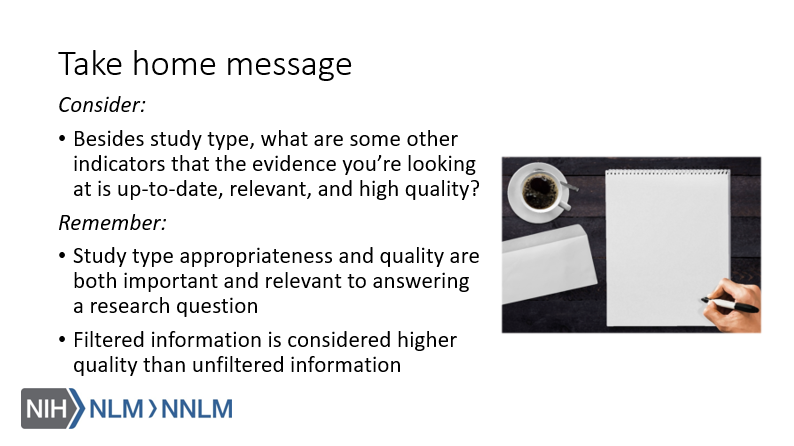 